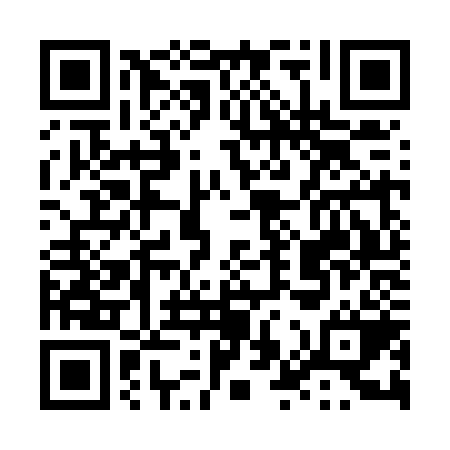 Ramadan times for Godoy Cruz, ArgentinaMon 11 Mar 2024 - Wed 10 Apr 2024High Latitude Method: NonePrayer Calculation Method: Muslim World LeagueAsar Calculation Method: ShafiPrayer times provided by https://www.salahtimes.comDateDayFajrSuhurSunriseDhuhrAsrIftarMaghribIsha11Mon6:096:097:321:455:167:577:579:1612Tue6:106:107:331:455:167:567:569:1413Wed6:116:117:341:455:157:557:559:1314Thu6:126:127:351:445:147:537:539:1115Fri6:126:127:351:445:137:527:529:1016Sat6:136:137:361:445:137:517:519:0917Sun6:146:147:371:435:127:507:509:0718Mon6:156:157:371:435:117:487:489:0619Tue6:166:167:381:435:107:477:479:0420Wed6:176:177:391:435:097:467:469:0321Thu6:176:177:401:425:097:447:449:0222Fri6:186:187:401:425:087:437:439:0023Sat6:196:197:411:425:077:427:428:5924Sun6:206:207:421:415:067:407:408:5825Mon6:206:207:431:415:057:397:398:5626Tue6:216:217:431:415:047:387:388:5527Wed6:226:227:441:405:047:367:368:5428Thu6:236:237:451:405:037:357:358:5229Fri6:236:237:451:405:027:347:348:5130Sat6:246:247:461:405:017:327:328:5031Sun6:256:257:471:395:007:317:318:481Mon6:266:267:481:394:597:307:308:472Tue6:266:267:481:394:587:297:298:463Wed6:276:277:491:384:577:277:278:444Thu6:286:287:501:384:567:267:268:435Fri6:286:287:501:384:557:257:258:426Sat6:296:297:511:374:557:237:238:417Sun6:306:307:521:374:547:227:228:398Mon6:306:307:521:374:537:217:218:389Tue6:316:317:531:374:527:207:208:3710Wed6:326:327:541:364:517:187:188:36